Souper de Noël Story Dance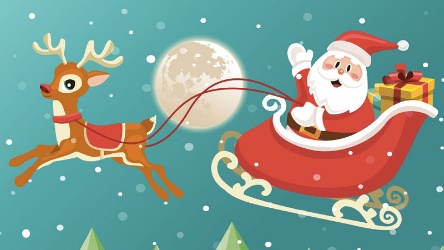 Chers parents, chers danseurs, Nous  vous convions à notre troisième souper Story Dance.Celui-ci aura pour thème LA fête que tout le monde adore … NOËL !Quand ? Le 11 décembre 2021 à 18hOù ? A la Marcotte de Huissignies (Rue de l’Eglise, 12 – 7935 Huissignies)Pour qui ? Tout le monde, petits et grands, adhérents au club ou non Quoi ? Surprise : Durant ce souper,  TOUS nos danseurs présenteront un petit spectacle de Noël, pour le plaisir de tous ! Dresscode : Vous pouvez venir déguisés, habillés de rouge et de blanc…. Sans obligation évidemment. Covidsafe ticket 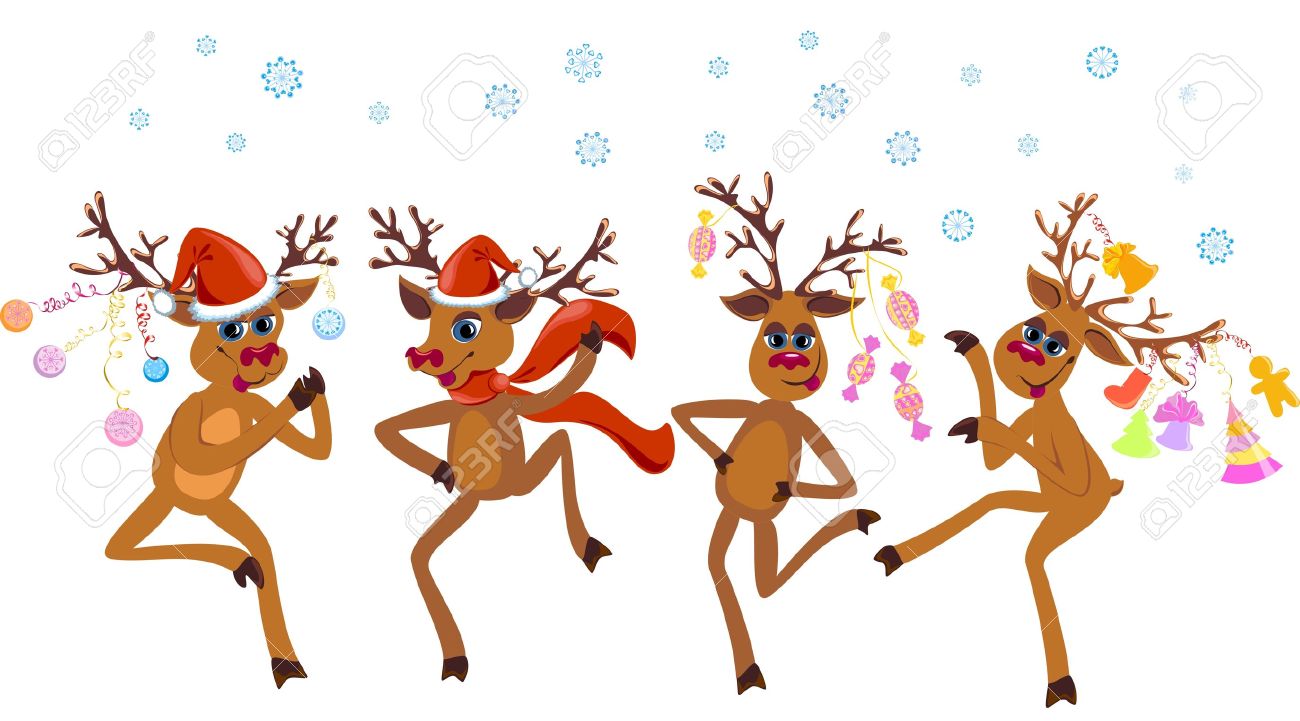 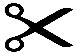 TALON A REMETTRE DANS UNE ENVELOPPE AVANT LE 15 NOVEMBRE Nom et prénoms de(s) l’enfant(s) membre du club  : 	N° de téléphone : 	Remarque(s) (Allergies,…) : 	 A payer dans une enveloppe OU sur notre compte BE98 0689 1001 2193 avant le 15/11 AdultesEnfants (jusque 10 ans compris)Vol au vent (sans champignons, sans boulettes)FritesDessert1 saucisse de pouletFritesCompote de pommesDessertOU 2 saucisses de pouletFritesCompote de pommesDessert1 saucisse de pouletFritesCompote de pommesDessertPRIX : 14 eurosPRIX : 9 eurosAdultesEnfantsNombre : ………... = ………..€Nombre de vol au vent : ……….
Nombre de saucisses de poulet : ………Nombre : ………... = ………..€Nombre de vol au vent : ……….
Nombre de saucisses de poulet : ………